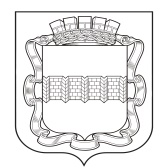 ОМСКИЙГОРОДСКОЙ СОВЕТОтдел по взаимодействию со СМИДумская ул., д. 1, Омск, 644024тел. 97-71-6013 мая 2020 года в 10:00 состоится заседание Омского городского Совета. В связи с продлением режима самоизоляции в Омске оно пройдет  в режиме видео-конференц-связи.Депутаты рассмотрят 14 вопросов. Основной — изменения в бюджет Омска на 2020 год. Городская казна увеличится еще на полмиллиарда рублей.Большую часть этих денег направят на благоустройство города.521 млн рублей поступит из федерального и областного бюджетов, остальные будут перераспределены. Например, на строительстве дороги по улице 3-й Островской удастся сэкономить 90 млн рублей. Дополнительные средства планируют потратить следующим образом: 280 млн – на благоустройство общественных пространств и дворов, 213 млн – на жилищное строительство.Остальные деньги направят на подготовку детских оздоровительных лагерей, обустройство доступной среды для инвалидов, а также поддержку школьников из малообеспеченных семей.Кроме этого в этом году приведут в порядок восемь городских пространств, которые выбрали сами омичи. Напомним, это «Городская поляна» в Кировском округе и сквер «Юбилейный» в Ленинском, Восточная роща, территория у «Дома Дружбы» на 5-й Рабочей, сквер Молодоженов, Советский парк, улица Бударина с набережными реки Оми и Театральная площадь.4 млн рублей планируется направить на информирование омичей о ходе реализации нацпроектов. В городе установят специальные баннеры. Конструкции будут располагаться точечно в жилых массивах в форме панно размером 1,8 на 1,2 метра с внутренней подсветкойС учетом изменений основные параметры бюджет Омска составят:доходы казны – 21,15 млрд рублей, расходы – 22,33 млрд.Около 20 изменений вносят в Правила землепользования и застройки. Эти корректировки инициированы физическими и юридическими лицамиТакже депутаты решат ряд организационных вопросов, связанных деятельностью Омского городского Совета. В частности, проект решения о новой форме проведения в Омском городском Совете публичных слушаний по вопросу «Об исполнении бюджета города Омска за 2020 год» в условиях ограниченного передвижения граждан на территории города Омска, объявленного в соответствии с действующим законодательством. Предлагается предусмотреть проведения слушаний в режиме видео-конференц-связи. Для того формата работы всем омичам, пожелавшим принять участие в мероприятии, необходимо будет подготовить письменные вопросы.Представителям средств массовой информации и активным горожанам предлагается наблюдать за трансляциями заседаний онлайн на сайте Омского городского Совета http://www.omskgorsovet.ru/, их расписание также публикуется на сайте.